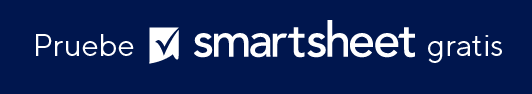 PLANTILLA DE FACTURA VENCIDA		 SU LOGOTIPOFACTURA VENCIDAFACTURA VENCIDANombre de la empresaFECHA DE NOTIFICACIÓNCalle principal 123Hamilton, OH 44416N.º DE FACTURA(321) 456-7890Dirección de correo electrónicoFECHA DE VENCIMIENTONOMBRE DEL CLIENTEMONTOA/A: Nombre/DepartamentoNombre de la empresaCalle principal 123Hamilton, OH 44416(321) 456-7890Dirección de correo electrónicoEstimado/a__________________________________:Estimado/a__________________________________:Acepte este amable recordatorio de que su cuenta con nosotros parece estar vencida. Según nuestros registros, se adeuda un saldo de $______ . Consulte la descripción a continuación. Acepte este amable recordatorio de que su cuenta con nosotros parece estar vencida. Según nuestros registros, se adeuda un saldo de $______ . Consulte la descripción a continuación. Acepte este amable recordatorio de que su cuenta con nosotros parece estar vencida. Según nuestros registros, se adeuda un saldo de $______ . Consulte la descripción a continuación. Acepte este amable recordatorio de que su cuenta con nosotros parece estar vencida. Según nuestros registros, se adeuda un saldo de $______ . Consulte la descripción a continuación. DESCRIPCIÓN(detalles del saldo pendiente: descripción del trabajo/producto, número y fecha de la factura, fecha de vencimiento y monto)(detalles del saldo pendiente: descripción del trabajo/producto, número y fecha de la factura, fecha de vencimiento y monto)(detalles del saldo pendiente: descripción del trabajo/producto, número y fecha de la factura, fecha de vencimiento y monto)(detalles del saldo pendiente: descripción del trabajo/producto, número y fecha de la factura, fecha de vencimiento y monto)Le solicitaremos que nos informe el estado de este pago lo antes posible. Póngase en contacto con nosotros si tiene alguna pregunta sobre el saldo de su cuenta pendiente. Si el pago ya se ha remitido, no haga caso a este recordatorio. Le solicitaremos que nos informe el estado de este pago lo antes posible. Póngase en contacto con nosotros si tiene alguna pregunta sobre el saldo de su cuenta pendiente. Si el pago ya se ha remitido, no haga caso a este recordatorio. Le solicitaremos que nos informe el estado de este pago lo antes posible. Póngase en contacto con nosotros si tiene alguna pregunta sobre el saldo de su cuenta pendiente. Si el pago ya se ha remitido, no haga caso a este recordatorio. Le solicitaremos que nos informe el estado de este pago lo antes posible. Póngase en contacto con nosotros si tiene alguna pregunta sobre el saldo de su cuenta pendiente. Si el pago ya se ha remitido, no haga caso a este recordatorio. Gracias por su atención. Agradecemos enormemente su lealtad. Gracias por su atención. Agradecemos enormemente su lealtad. Gracias por su atención. Agradecemos enormemente su lealtad. Gracias por su atención. Agradecemos enormemente su lealtad. Atentamente, (punto de contacto)(Nombre de la empresa)Emita el cheque pagadero a Nombre de su empresa.Emita el cheque pagadero a Nombre de su empresa.Emita el cheque pagadero a Nombre de su empresa.Emita el cheque pagadero a Nombre de su empresa.GRACIASGRACIASGRACIASGRACIASSi tiene preguntas relacionadas con esta factura, póngase en contacto conSi tiene preguntas relacionadas con esta factura, póngase en contacto conSi tiene preguntas relacionadas con esta factura, póngase en contacto conSi tiene preguntas relacionadas con esta factura, póngase en contacto conNombre, (321) 456-7890, Dirección de correo electrónicoNombre, (321) 456-7890, Dirección de correo electrónicoNombre, (321) 456-7890, Dirección de correo electrónicoNombre, (321) 456-7890, Dirección de correo electrónicowww.sudirecciónweb.comwww.sudirecciónweb.comwww.sudirecciónweb.comwww.sudirecciónweb.comRENUNCIATodos los artículos, las plantillas o la información que proporcione Smartsheet en el sitio web son solo de referencia. Mientras nos esforzamos por mantener la información actualizada y correcta, no hacemos declaraciones ni garantías de ningún tipo, explícitas o implícitas, sobre la integridad, precisión, confiabilidad, idoneidad o disponibilidad con respecto al sitio web o la información, los artículos, las plantillas o los gráficos relacionados que figuran en el sitio web. Por lo tanto, cualquier confianza que usted deposite en dicha información es estrictamente bajo su propio riesgo.